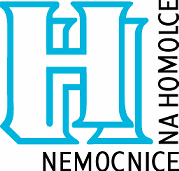 Dle rámcové smlouvy objednáváme u Vás dodávku kapalného kyslíku.Rámcová smlouva ze dne 12. 6. 2017 ID 211 58 74Cena dle přílohy č. 2 (15,70,-Kč á litr, 3977 litru )Cena celkem 62 440,-Kč bez DPH, 71805,-Kč vč. DPHPlatební podmínky: platba fakturou – splatnost 60 dnů.Fakturu vystavujte ve dvojím vyhotovení, přikládejte naší objednávku a kopiidodacího lis podpisem osoby, která za Nemocnici Na Homolce zboží převzala! Dodací adresa:  Nemocnice Na Homolce                           Roentgenova 2		                           150 30 Praha 5	                                     .....................................................................                                                                            xxx                                                           Vedoucí referátu xxx					Tel. xxx						                                                           Email: xxx@homolka.czObjednávka 02-6105-2020-00138Objednávka 02-6105-2020-00138Objednávka 02-6105-2020-00138            Datum: 20.2.2020Dodavatel:Odběratel:Linde Gas a.s. U Techoplynu 1324 
198 00 Praha 9IČO: 00011754DIČ: CZ00011754Nemocnice Na HomolceOddělení údržby NNHRoentgenova 2		150 30, Praha 5IČO: 00023884DIČ: CZ00023884Peněžní ústav odběratele:   ČNB 17734051/0710